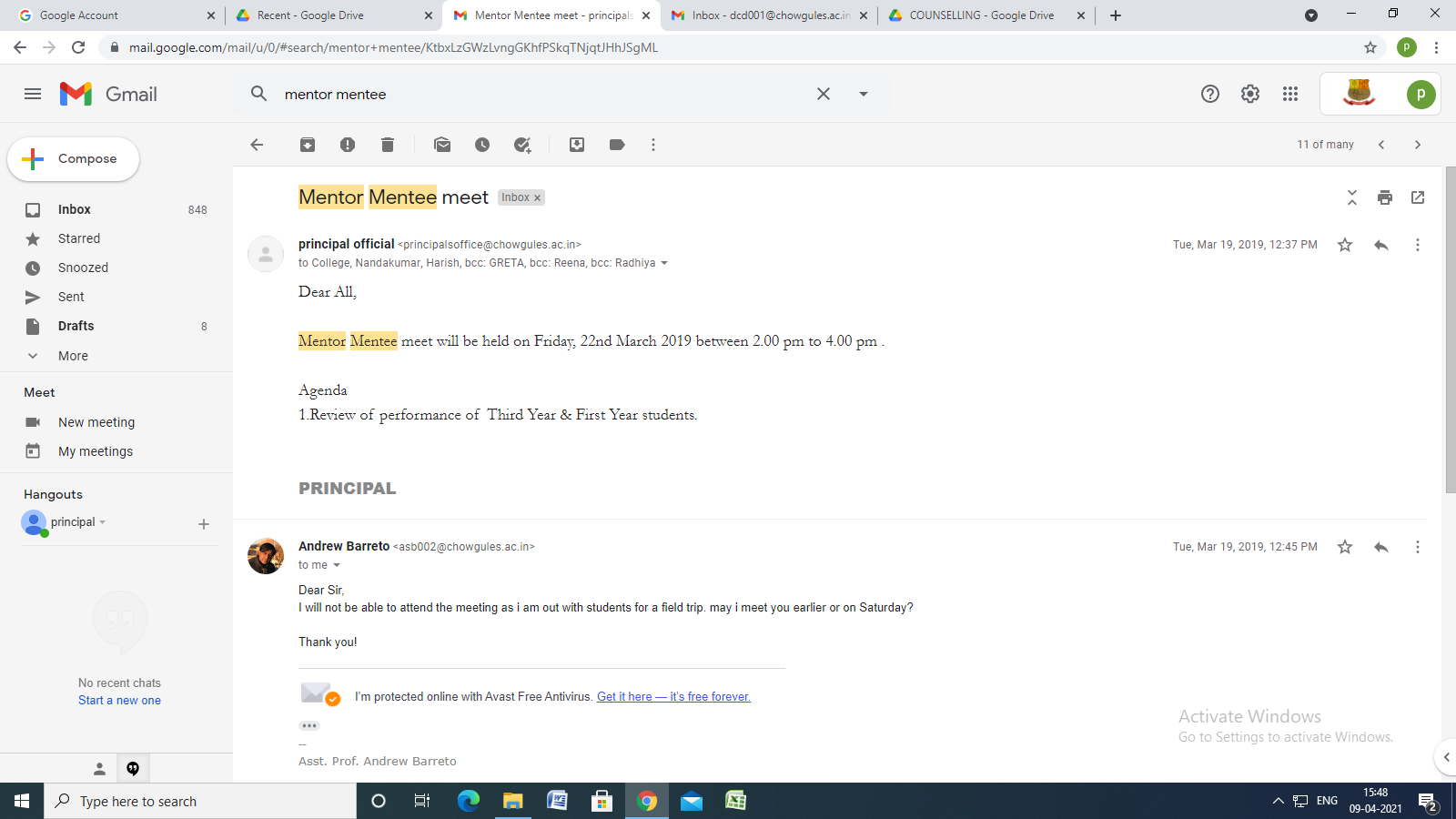 Mentor Mentee meetInbox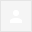 Dear All,Mentor Mentee meet will be held on Friday, 22nd March 2019 between 2.00 pm to 4.00 pm .Agenda1.Review of performance of  Third Year & First Year students.PRINCIPALMar 19, 2019, 12:37 PM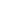 